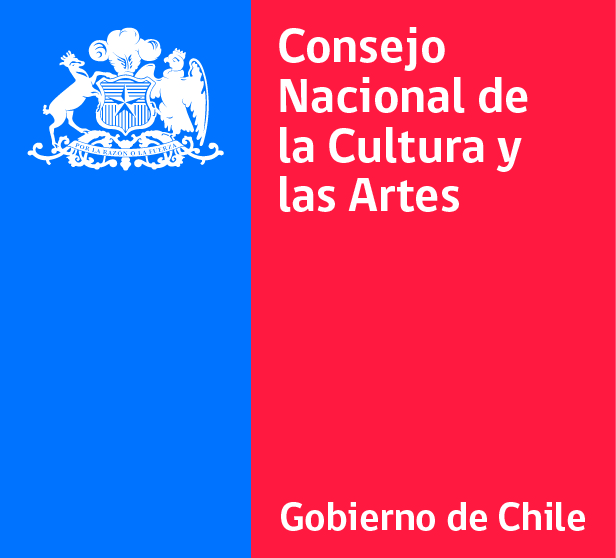 “PREMIO AL DISEÑO”2017.FICHA DE POSTULACIÓNDOCUMENTOS QUE SE DEBEN ADJUNTAR:Las postulaciones deberán cumplir con las siguientes formalidades de presentación, debiendo acompañar los antecedentes que se indican: Ficha de Postulación completa según formato disponible en la página web del CNCA (www.cultura.gob.cl); en el Departamento de Fomento de la Cultura y las Artes (Área de Diseño); y/o en las oficinas de las Direcciones Regionales del Consejo.Previo a postular, el Patrocinador podrá registrarse en forma voluntaria en “Perfil Cultura” (plataforma de registro habilitada en www.fondosdecultura.gob.cl). Para estos efectos deberá requerir una clave en el sitio web indicado. Para la creación del registro, se deberán completar todos los campos obligatorios. Al crearse el registro del Patrocinador, la página generará un comprobante de registro, el que se podrá acompañar junto a los demás antecedentes al momento de postular. Antecedentes Patrocinadores: 1. Los/as Patrocinadores/as que sean personas naturales  deberán acompañar a la postulación una copia simple de su cédula de identidad.2. Los Patrocinadores que sean personas jurídicas deberán acompañar a la postulación una copia simple de la  cédula de identidad  del representante legal. Además deberá adjuntar: 2.1 El Patrocinador persona jurídica debe acompañar copia simple del certificado de vigencia (con una antigüedad no superior a 90 días contado desde la postulación); copia de sus estatutos vigentes; y documentación que acredite la personería de su representante legal.2.2 Si el Patrocinador es un municipio, la personería del alcalde o alcaldesa se acredita acompañando copia simple del fallo del tribunal electoral respectivo o del acto o decreto en que consta la asunción de cargo del alcalde o alcaldesa.Antecedentes de los candidatos:  Asimismo, se deben acompañar los siguientes antecedentes según sea el tipo de Postulado:Categoría Premio a la Trayectoria Isabel BaixasAntecedentes Curriculares: que acrediten la trayectoria del Candidato igual o superior a 15 años y que respalden su contribución a la práctica, reflexión, difusión de la disciplina y al patrimonio cultural del país en lo concerniente al fortalecimiento y promoción del diseño chileno, tales como creaciones, obras, premios, reconocimientos, investigaciones, publicaciones, charlas, entrevistas, instancias de transferencia de conocimientos u otras instancias relativas al objetivo de este Premio. Se podrá incluir un portafolio digital o impreso de su trayectoria (el que deberá acompañarse en formato PDF).Categoría a la Excelencia•	Antecedentes Curriculares: que den cuenta del proyecto en desarrollo o en ejecución durante el año en curso (su descripción y características de acuerdo a la mención correspondiente) y que respalden su contribución significativa a la práctica, reflexión o difusión del diseño chileno.Se deberá incluir un dossier del proyecto, consistente en una representación gráfica en formato digital (PDF, PPT, MOV o AVI) que de cuenta del proceso creativo y permita comprender desde lo general a lo particular, la totalidad del proyecto, esto incluye: origen, concepto, definición, representación, propuesta final detallada.Otros antecedentes:Otros antecedentes (según corresponda a la categoría postulada):Candidato Persona Natural:Copia simple de la cédula de identidad vigente del Candidato;Declaración del Candidato en la cual manifieste su conformidad con ser postulado a este Premio.Candidato con personalidad jurídica:Copia del RUT de la persona jurídica; Certificado de vigencia (de antigüedad no superior a 90 días contados desde la postulación); Copia de sus estatutos vigentes; Copia de la cédula de identidad vigente de su representante; Documentación que acredite la personería del representante;Declaración jurada simple firmada por el representante en la cual manifieste la conformidad de la entidad que representa con su candidatura.En caso que el Candidato sea una Municipalidad se deberá acompaña copia simple del fallo del tribunal electoral correspondiente, o del acto o decreto que en consta la asunción de cargo del Alcalde.DECLARACIÓN JURADA DE CANDIDATO(A) PERSONA NATURALPor medio de la presente declaro estar en conocimiento y conformidad con mi postulación al concurso Premio al Diseño 2017, en la categoría ____________________________, y que toda la información y documentación acompañada a esta postulación es verídica y fidedigna._______________________________________________Nombre, firma y RUN del/la candidata(a)DECLARACIÓN JURADA CANDIDATO(A) AGRUPACIÓN O COLECTIVO SIN PERSONALIDAD JURÍDICAPor medio de la presente declaramos estar en conocimiento y conformidad con la postulación de nuestra agrupación o colectivo al concurso Premio al Diseño 2017, en la categoría a la Excelencia, mención____________________________________, y que toda la información y documentación acompañada a esta postulación es verídica y fidedigna. Adicionalmente, designamos a don(ña) ____________________________ como representante de nuestra agrupación o colectivo a efectos del presente premio.FECHA DE PRESENTACIÓNFECHA DE PRESENTACIÓNCATEGORIA A LA QUE POSTULACATEGORIA A LA QUE POSTULACATEGORIA A LA QUE POSTULACategoría a la Trayectoria Isabel Baixas Categoría a la Trayectoria Isabel Baixas Categoría a la ExcelenciaCategoría a la ExcelenciaIndique Mención:Indique Mención:TIPO DE PATROCINADOR (A)TIPO DE PATROCINADOR (A)TIPO DE PATROCINADOR (A)Persona NaturalPersona NaturalPersona Jurídica. Indique el tipo:Persona Jurídica. Indique el tipo:INFORMACION DE CONTACTO PATROCINADOR(A)INFORMACION DE CONTACTO PATROCINADOR(A)Nombre :Nacionalidad:RUT:Dirección:Región:Comuna:Localidad:Teléfono:Correo electrónicoNotificaciónIndique si desea recibir las notificaciones a través del correo electrónico señalado:SINOINFORMACION DE CONTACTO CANDIDATO(A) PERSONA NATURALINFORMACION DE CONTACTO CANDIDATO(A) PERSONA NATURALNombre :Nacionalidad:RUT:Dirección:Región:Comuna:Localidad:Teléfono:Correo electrónicoINFORMACION DE CONTACTO CANDIDATO(A) AGRUPACIÓN O COLECTIVO(CON O SIN PERSONA JURIDICA)INFORMACION DE CONTACTO CANDIDATO(A) AGRUPACIÓN O COLECTIVO(CON O SIN PERSONA JURIDICA)Nombre Organización:Nacionalidad:RUT:Dirección:Localidad:Comuna:Región:Teléfono:Correo electrónicoAÑOS DE TRAYECTORIA DEL CANTIDATO(A)AÑOS DE TRAYECTORIA DEL CANTIDATO(A)Categoría a la Trayectoria Isabel BaixasPLAZO Y FORMALIDAD DE POSTULACIÓN.Toda la documentación y antecedentes que acrediten la postulación deberá entregarse hasta el día 22 de junio a las 16:00 